Годовой график распределения форм промежуточной аттестации обучающихся с ОВЗ, инвалидностью, получающих образование на дому по программам начального общего образования на 2019-2020 учебный годМБОУ  СОШ №44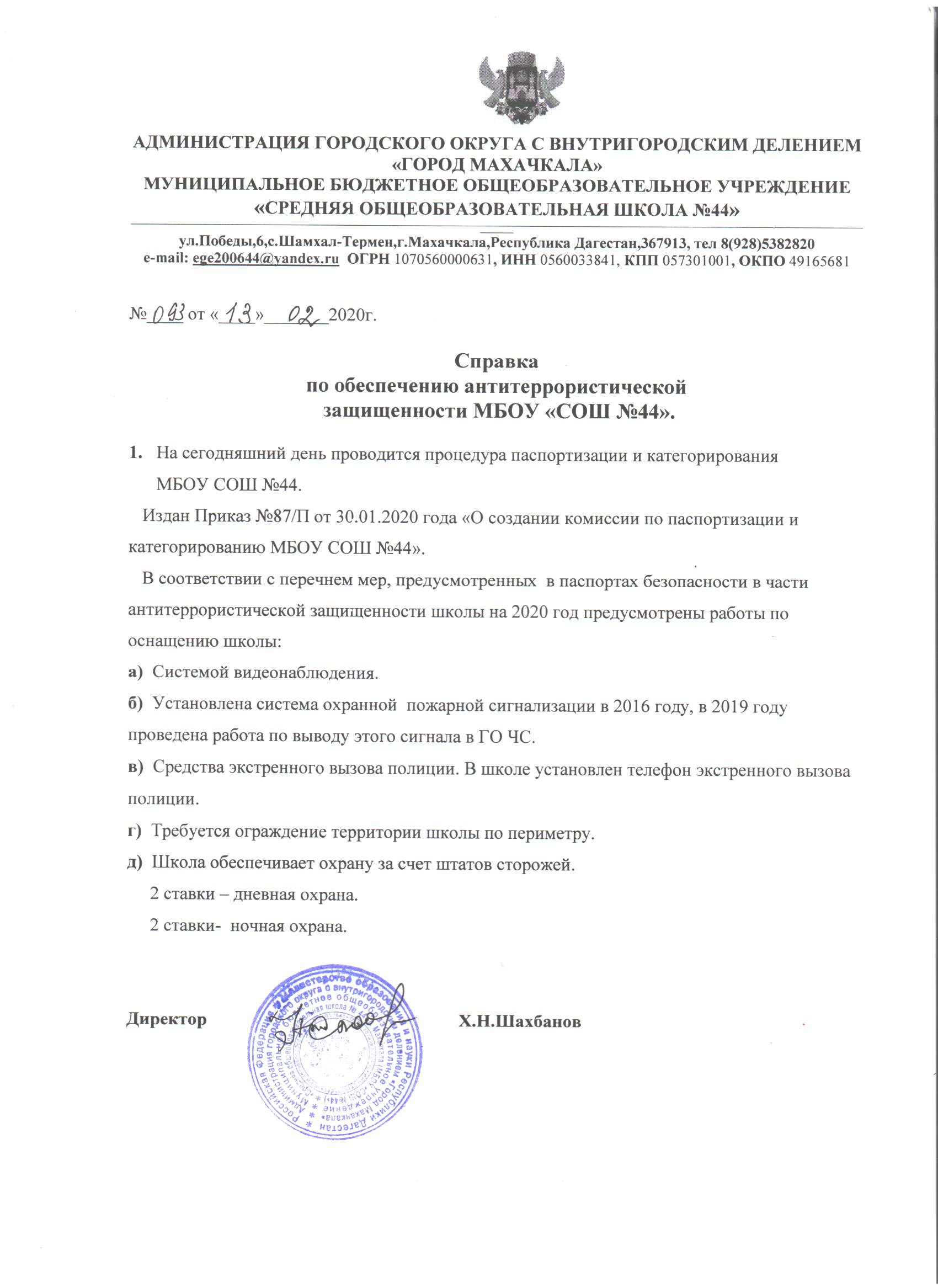 Годовой график распределения форм промежуточной аттестации обучающихся с ОВЗ, инвалидностью, получающих образование на дому по программам основного общего образования на 2019-2020 учебный годМБОУ СОШ №44Наименование учебныхПериоды освоения ООП НООПериоды освоения ООП НООПериоды освоения ООП НООпредметов1 класс2 класс3 класс4 класс1 полуг2 полуг1 полуг2 полуг1 полуг2 полуг1 полуг2 полугЛитературное чтение-КДРтехникатехника чтениятехникачтениячтенияРусский язык-диктантдиктантдиктантМатематика-контрольнаяконтрольнаяконтрольнаяработаработаработа Окружающий-тесттесттестмНаименование учебныхПериоды освоения ООП НООПериоды освоения ООП НООПериоды освоения ООП НООпредметовпредметов5 класс5 класс6 класс7 класс8 класс9 класс5 класс5 класс6 класс7 класс8 класс9 класс1 полуг2 полуг1 полуг2 полуг1 полуг2 полуг1 полуг2 полуг1 полуг2 полугРусский языкдиктанттесттесттесттестЛитературатесттестАнглийский языктесттестМатематикаконтрольконтрольнаянаяработаработаАлгебраконтрольнконтролтестая работаьнаяГеометрияая работаьнаяГеометрияработаработаИнформатикатесттестИстория России. ВсеобщаятесттестисторияОбществознаниетесттестГеографиятестФизикатестБиологиятесттестМузыкаИзобразительное искусствоТехнологиятестФизическая культурасдачазачетнормативовОБЖтесттест